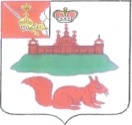 МУНИЦИПАЛЬНОЕ СОБРАНИЕКИЧМЕНГСКО-ГОРОДЕЦКОГО МУНИЦИПАЛЬНОГО РАЙОНА ВОЛОГОДСКОЙ ОБЛАСТИРЕШЕНИЕс. Кичменгский ГородокО внесении изменений в решениеМуниципального Собрания районаот 19.12.2014 года № 102В соответствии со статьей 14 Федерального закона от 02.03.2007 № 25-ФЗ «О муниципальной службе в Российской Федерации», Постановлением Правительства РФ от 09.01.2014 № 10 «О порядке сообщения отдельными категориями лиц о получении подарка в связи с протокольными мероприятиями, служебными командировками и другими официальными мероприятиями, участие в которых связано с исполнением ими служебных (должностных) обязанностей, сдачи и оценки подарка, реализации (выкупа) и зачисления средств, вырученных от его реализации» Муниципальное Собрание Кичменгско-Городецкого муниципального района РЕШИЛО:Внести в решение Муниципального Собрания Кичменгско-Городецкого муниципального района от 19.12.2014 года № 102 «О порядке сообщения лицами, замещающими муниципальные должности района, муниципальными служащими района о получении подарка в связи с их должностным положением или исполнением ими служебных (должностных) обязанностей, сдачи и оценки подарка, реализации (выкупа) и зачисления средств, вырученных от его реализации» следующие изменения:в названии решения, в пункте 1 решения, в названии Положения и в пунктах 4, 5 Положения слова «в связи с их должностным положением или» заменить словами «в связи с протокольными мероприятиями, служебными командировками и другими официальными мероприятиями, участие в которых связано с»;в абзаце 3 пункта 2 Положения слова «должностным положением или в связи» заменить словами «протокольными мероприятиями, служебными командировками и другими официальными мероприятиями, участие в которых связано»;в пункте 3 Положения слова «не предусмотренные законодательством Российской Федерации» исключить;пункт 3 Положения после слов «служебных (должностных) обязанностей» дополнить словами «, за исключением подарков, полученных в связи с протокольными мероприятиями, служебными командировками и другими официальными мероприятиями, участие в которых связано с исполнением ими служебных (должностных) обязанностей»;пункт 12 Положения изложить в следующей редакции:«12. Лицо, замещающее муниципальную должность, муниципальный служащий, сдавшие подарок, полученный ими в связи с протокольным мероприятием, со служебной командировкой или с другим официальным мероприятием, могут его выкупить в соответствии с настоящим Положением, направив на имя представителя нанимателя (работодателя) соответствующее заявление (приложение 5 к настоящему Положению) не позднее двух месяцев со дня сдачи подарка»;Дополнить Положение пунктом 13(1) следующего содержания:«13(1). В случае если в отношении подарка, изготовленного из драгоценных металлов и (или) драгоценных камней, не поступило от лиц, замещающих муниципальные должности, муниципальных служащих заявление, указанное в пункте 12 настоящего положения, либо в случае отказа указанных лиц от выкупа такого подарка подарок, изготовленный из драгоценных металлов и (или) драгоценных камней, подлежит передаче уполномоченным лицом в федеральное казенное учреждение «Государственное учреждение по формированию Государственного фонда драгоценных металлов и драгоценных камней Российской Федерации, хранению, отпуску и использованию драгоценных металлов и драгоценных камней (Гохран России) при Министерстве финансов Российской Федерации» для зачисления в Государственный фонд драгоценных металлов и драгоценных камней Российской Федерации».Настоящее решение вступает в силу со дня принятия и подлежит размещению на официальном сайте района в информационно-телекоммуникационной сети «Интернет»Глава района                                                                                       Л.Н. Дьяковаот27.04.2016№272